Классный  час  «Только  герой  обретает  мужество  следовать своей  судьбе» проведён 9 декабря. Обучающиеся говорили о наших современниках, отдавших свои жизни ради мира и спокойствия на нашей Земле. Листая страницы героического прошлого России, ребята поняли, что каждое время рождает своих героев и во все времена ратный подвиг совершали самые достойные сыны. Они хранили в сердце память о народных традициях, отличались непреклонной волей к победе, отвагой и мужеством.           Классный час «Только  герой  обретает   мужество следовать        своей судьбе» 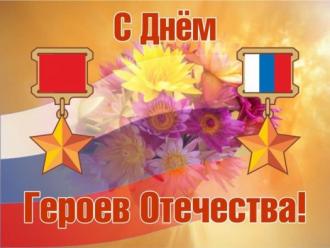 Цель:- воспитание патриотических качеств личности учащихся, раскрытие понятий «мужество», «героизм», «герой»;- узнать, как дети воспринимают понятия «мужество», «героизм»; какой след оставила война в их душе; осуществить и запечатлеть связь времен поколений между прошлым и будущим;- формировать представление учащихся о долге, мужестве, героизме как слагаемых человека;- вызвать чувство восхищения и гордости подвигами, совершенными советскими людьми в годы войн и в мирное время;- показать роль самовоспитания в формировании нравственной стойкости, мужественности, чувства долга и ответственности перед обществом;Ход классного  часаУченица :Откуда начинается Родина?
С лозинки, что сбежала с речки синей?
А может, начинается с крыльца
Иль с поля, где пшеница раскачалась?
Откуда бы она ни начиналась,
Любви к России нет у нас конца!
Звучит гимн РФ.Ученики:Герои Отечества - звучно, весомо,Надежно, ответственно, с детства знакомо!Красивая, емкая, четкая фраза,В ней - честь и достоинство, святость приказа!В ней вера, любовь и солдатская совесть,В ней мужество, смелость, судьба, словно повесть!В ней доблесть, отвага и мир гуманизма,Военная служба - Олимп героизма!Учитель. Ежегодно в России 9 декабря празднуется День Героев Отечества. Эта памятная дата была установлена Федеральным законом Российской Федерации №22-ФЗ от 28 февраля 2007 года и приурочена к учреждению в 1769 году ордена Святого Георгия Победоносца, высшей воинской награды Российской империи. В дореволюционной России не было более чтимой награды для офицера, чем белый крест ордена Святого Георгия Победоносца. Идея создать такую награду принадлежит Петру 1. Замысел Петра  воплотила в жизнь царица Екатерина II. Отдавая должное воинской славе Русской армии и стремясь упрочить свое влияние на военных, она утвердила 9 декабря 1769 года  новый военный орден.  (слайд) Полное название ордена - Императорский Военный орден Святого Великомученика и Победоносца Георгия. За годы существования ордена разными его степенями было награждено более 2 тыс. человек, среди которых знаменитые российские полководцы, имеющие прямое отношение к Республике Мордовия. Одним из первых орденом Святого Георгия 1-й степени в . за победу над турецкой армией при Ларге и Кагуле был награжден генерал-фельдмаршал П.А. Румянцев, орденом Святого Георгия 2-й степени за разгром турецкого флота близ Хаджи-Бея в . – адмирал Ф.Ф. Ушаков.До . в день памяти святого Георгия 9 декабря (26 ноября по старому стилю) отмечался праздник георгиевских кавалеров. После Октябрьской революции . праздник и сам орден были упразднены. Но Россия не осталась без героев. В . была учреждена высшая награда советского государства – звание Героя Советского Союза с вручением медали «Золотая Звезда». Первым из уроженцев Мордовии этого звания был удостоен И.А. Пожарский за мужество и отвагу, проявленные в боях у о. Хасан. Всего Героями Советского Союза стали более 100 уроженцев республики. Современная Россия не отказалась от позитивного опыта и достойных традиций прошлого. 20 марта . Законом Российской Федерации была установлена главная награда государства – звание Героя Российской Федерации. Это звание и присваивается за мужество и героизм воинам, сражавшимся в «горячих точках», а также за выдающиеся достижения при освоении космического пространства, новой авиационной техники, особые заслуги перед государством и народом. Так, в . за активное участие в подготовке и успешном осуществлении длительного российско-американского космического полёта на орбитальном научно-исследовательском комплексе «Мир», проявленные при этом мужество и героизм, звания Героя Российской Федерации был удостоен уроженец п. Явас Республики Мордовия, подполковник военно-воздушных сил Российской Федерации В.Н. Дежуров.Кроме того, звания Героя Российской Федерации удостоены около 100 участников Великой Отечественной войны. В частности, Указом Президента Российской Федерации от 6 мая . №895 «за мужество и героизм, проявленные в борьбе с немецко-фашистскими захватчиками в великой Отечественной войне 1941 – 1945 гг.», звание Героя Российской Федерации было присвоено уроженцу г. Рузаевка майору в отставке С.И. Вандышеву.В . в соответствии с Указом Президента Российской Федерации №1483 был возрожден орден Святого Георгия как высшая военная награда современной России.Установление в . памятной даты «День Героев Отечества» возродило традицию чествования ныне живущих Героев Советского Союза, Героев Российской Федерации, кавалеров орденов Славы и Святого Георгия, а также отдания дани памяти героическим предкам. Этот праздник очень важен для современной России, ведь он концентрирует в себя весь исторический опыт и славные ратные традиции наших Вооруженных сил; объединяет историю воинских подвигов и героев армии России со дня ее создания и до сегодняшних дней. Многие слышали имя Георгия Победоносца , по крайней мере, видели его образ на гербе Москвы, а также России, на монетах. Но мало кто знает историю этого великомученика. Его не случайно нарекли своим покровителем такие страны как Россия, Англия, Грузия.Георгий Победоносец жил в 3 веке. Он был сыном богатых родителей, исповедовавших христианскую веру. В 20 лет юноша был образован, красив и имел отличное телосложение. Кроме того, он был очень храбр. Святой Георгий выступил против императора, когда тот задумал истребить всех христиан. За выступление против императора, тот приказал своим оруженосцам заключить Святого Георгия в темницу и подвергнуть пыткам.В течение 7 дней молодого юношу пытали. Различные истязания выдержал Георгий: его ноги забивали в колоды, а на грудь клали тяжелый камень; его привязывали к колесу, истыканному железными остриями; засыпали негашеной известью на три дня; поили чародейными травами.Георгий перенес все эти мучения и не отрекся от Христа. Никакие уговоры не смогли заставить отречься его от веры. И его приговорили к смерти.Георгий, придя на место казни, помолился и с радостью склонил свою голову под меч. Это произошло  6 мая 303 года.  Именно поэтому 6 мая считается  Днём  святого великомученика Георгия. Однако  в России  Днем святого великомученика Георгия является и  9 декабря. Почему? Георгий считается покровителем воинов, земледельцев и пастухов, а в ряде мест — путешественников. Существует легенда,  что недалеко от  того места, где родился святой  Георгий в городе Бейруте, в озере жил змей, который часто пожирал людей. Суеверные люди той местности  начали регулярно по жребию отдавать ему на съедение юношу или девицу. Очередь дошла до дочери правителя той местности. Ее отвели к берегу озера и привязали, где она в ужасе стала  ждать появления змея. Когда же зверь стал приближаться к ней, вдруг появился на белом коне юноша, который копьем поразил змея и спас девицу. Этот юноша был ни кто иной,  как  святой великомученик Георгий. Таким чудесным явлением он прекратил уничтожение юношей и девушек.(слайд)  На месте этого события была построена церковь во имя Пресвятой Богородицы и великомученика Георгия.После этой победы св. Георгий и стал называться Победоносцем. Культ святого Георгия быстро распространился по земле, в честь него возводили храмы, составили житие, повествующее о его славной жизни и совершенных чудесах. В произведениях искусства первоначально он изображался с крестом в руках (знаком мученичества), но постепенно он превратился в победоносного воина, помогающего в сражениях. (слайд) Все чаще его стали изображать в воинских доспехах, с копьем и щитом, стоящим или скачущим на боевом коне или поражающим дракона, олицетворял   мужество и героизм.А как вы считаете, что такое мужество и какого человека можно назвать мужественным?

Учитель:
- Итак ребята, как вы уже догадались, сегодня мы с вами поговорим о мужестве  и героизме.. Во все времена все народы защищали свою землю, поэтому и мы должны быть патриотами нашей Родины. В каждой стране есть свои герои. Наша Родина, Россия, - страна героическая. В тысячелетней ее истории военных лет в общей сложности было больше, чем годов мирных. -Назовите пожалуйста события, когда людям нашей страны приходилось быть особенно мужественными.( Ответы детей)Давайте вспомним об этих войнах
- Великая Отечественная война началась в 22 июня 1922 года и закончилась победой нашего народа 9 мая 1945 года. Дорогой ценой досталась нашему народу победа. Почти четыре года, 1418 дней, шла война. Это были годы лишений, горя, тяжёлого труда. Разорены города и сёла, выжжены поля, оборваны мечты и надежды советских людей. На Фронт уходили ребята и девушки, едва закончив школу. Принято считать, что на фронте мужественно воевали только мужчины. Это далеко не так! В годы ВОВ на фронте мужественно сражались множество русских девушек и женщин.В России погибло более 7 миллионов людей. Вместе с тем это были годы мужества, беззаветной любви к Родине. В   общей сложности 14 411 человек были удостоены высоких наград, из них 11 739 Героев Советского Союза и 2672 полных кавалера ордена Славы, 3051 человек посмертно.
 В России, в канун Великого праздника Победы, ежегодно, с 24 апреля по 12 мая, начиная с 2005 года, проводится масштабная акция под названием «Георгиевская ленточка».Акция начинается с распространения волонтёрами среди населения небольших отрезков лент, по форме и цвету как и Георгиевская лента. По условиям акции ленточку необходимо прикрепить на лацкан одежды.Георгиевская лента — это многовековой символ, олицетворяющий подвиг русского воина на полях сражений. Это элемент награды, за которую многие отдали свою собственную жизнь, традиционное толкование цветов ленточки утверждает, что чёрный цвет означает дым, оранжевый- пламя. Но, так как орден был назван в честь Святого Георгия Победоносца, цвета ленты символизируют и самого Святого Георгия Победоносца и обозначают мученическую смерть- три чёрных полосы , и чудесное воскрешение – две оранжевые полосы. Россия – многострадальная земля… К сожалению, Великая Отечественная война не стала последней. Афганистан… Чечня… - эти слова чёрными буквами вписаны в нашу историю. Советский Союз принимал непосредственное участие в Афганской войне с 25 декабря 1979 по 15 февраля 1989 года. За данный период через эту войну прошло свыше 600 000 советских граждан, более 15 000 из них погибли, матери и отцы не дождались своих сыновей, не услышали они : «Мама, я пришел…» Званиями Героя Советского Союза удостоены 72 человека, из них 25- посмертно.
- Война в Афганистане для наших солдат закончилась, но уже в декабре 1994 г. началась новая, не менее кровопролитная война в Чечне. Много мы знаем об этой войне, но есть эпизоды, о которых не узнаем никогда. В этой войне гибли наши солдаты – 18-20-летние мальчишки, которые еще недавно учились в наших школах, которых, может быть, кто-то из нас знал» : Чечня. Две военные кампании, две кровопролитные войны за период с 1994 по 2000 годы. Погибли 160 тысяч человек и пять тысяч пропали без вести! 175 человек в первой и 305 - во второй чеченских войнах солдат и офицеров получили звание Героев Российской федерации, многие - посмертно: Война, война…Фрагмент « Дню героев отечества посвяшается…»Кому-то очень больно,А кто-то ищет новых благ и чин…Друзья мои, всех убиенных в войнахВспомним и минуту помолчим…(Минута молчания. (Метроном)Песня « За того парня… »День Героя Отечества посвящён ПОДВИГУ. А понятие «подвиг» и «герой» нераздельны. Подвиг – это готовность до конца выполнять свой ратный долг. В нём изначально заложен высокий смысл – защищать Отечество и его граждан. Всем нам хотелось бы жить в мире,  свободном от воин и насилия. Об этой мечте, общей едва ли не для всего человечества, можно много размышлять. Но, к сожалению, в мире много  опасностей, и потому наряду с мирными тружениками нашей стране нужны воины и герои  для защиты родного Отечества и своих близких.Герой совершает поступок. Такой поступок, на который отважится далеко не каждый, пожалуй, даже единицы. Этих доблестных людей награждают медалями, орденами, а если без всяких знаков – человеческой памятью и  благодарностью.Сколько героических поступков  было совершено нашими ребятами во время Афганской и Чеченской войнах, при ликвидации  последствий взрывов и природных катаклизмов и просто  обыкновенными гражданами, которые не остаются равнодушными к судьбе других людей.С ноября 2013 года  появился новый проект  Всероссийская общественно-государственная инициатива "Горячее сердце". Основной целью инициативы является чествование и выражение признательности детям и молодежи в возрасте до 23 лет, проявившим неравнодушие и активную жизненную позицию, совершившим героические и мужественные поступки, бескорыстно пришедшим на помощь людям, а также преодолевшим трудные жизненные ситуации. Награждаются нагрудными знаками.Фрагмент  « Юные герои, которых испытала жизнь»В завершении нашего разговора я хотела бы вас  попросить  закончить предложение: Герой – это…. Перед вами звезды, на которых вы напишите свои рассуждения. : Заключение. Пройдут века, но Россия непременно выстоит, сохранится, а значит, не изгладятся из памяти её граждан святые и священные имена Героев которые создавали, защищали и укрепляли нашу великую державу. 